安全评价报告信息公布表机构名称湖北景深安全技术有限公司湖北景深安全技术有限公司湖北景深安全技术有限公司资质证号APJ-（鄂）-002APJ-（鄂）-002委托单位湖北润楚化工储运有限公司湖北润楚化工储运有限公司湖北润楚化工储运有限公司湖北润楚化工储运有限公司湖北润楚化工储运有限公司湖北润楚化工储运有限公司项目名称江陵石化仓储基地项目安全预评价报告江陵石化仓储基地项目安全预评价报告江陵石化仓储基地项目安全预评价报告江陵石化仓储基地项目安全预评价报告江陵石化仓储基地项目安全预评价报告江陵石化仓储基地项目安全预评价报告业务类别其他其他其他其他其他其他安全评价过程控制情况安全评价过程控制情况安全评价过程控制情况安全评价过程控制情况安全评价过程控制情况安全评价过程控制情况安全评价过程控制情况安全评价
项目管理项目组长项目组长技术负责人技术负责人过程控制负责人过程控制负责人安全评价
项目管理周智鑫周智鑫邹德新邹德新余海波余海波编制
过程报告编制人报告编制人报告提交日期报告提交日期报告审核人报告审批人编制
过程周智鑫、鲁小芳周智鑫、鲁小芳2023.03.262023.03.26王海波邹德新安全
评价
项目
参与
人员姓名认定专业安全评价师从业识别卡
/证书编号安全评价师从业识别卡
/证书编号注册安全工程师注册证号是否专职安全
评价
项目
参与
人员周智鑫化工工艺035980/S011032000110192001446035980/S01103200011019200144642190219314专职安全
评价
项目
参与
人员谭  辉化工工艺/化工机械028934/S011032000110192001025028934/S01103200011019200102542180175866专职安全
评价
项目
参与
人员夏  鹏化工工艺035984/S011032000110192000988035984/S011032000110192000988/专职安全
评价
项目
参与
人员张  苛化工工艺/化工机械028935/S011032000110201000564028935/S01103200011020100056442180199401专职安全
评价
项目
参与
人员鲁小芳安全036168/S011032000110193000940036168/S01103200011019300094042220298206专职安全
评价
项目
参与
人员冀仕盛电气012346/0800000000207709012346/0800000000207709/专职安全
评价
项目
参与
人员丁鹏程自动化039995/S011032000110203000932039995/S011032000110203000932/专职安全
评价
项目
参与
人员王海波化工工艺/安全035981/S011032000110192001402035981/S01103200011019200140242180199405专职安全
评价
项目
参与
人员余海波机械036169/S011032000110193001025036169/S01103200011019300102542220298195专职安全
评价
项目
参与
人员邹德新化工工艺030941/S011032000110191000471030941/S01103200011019100047142180199404专职项目简介项目简介项目简介项目简介项目简介项目简介项目简介湖北润楚化工储运有限公司湖北润楚化工储运有限公司成立于2022年03月07日，注册地位于湖北省荆州市江陵县熊河镇滨江大道（江陵县诚康商品混凝土有限公司院内），法定代表人为艾鑫宇。经营范围包括许可项目、水路危险货物运输一般项目、普通货物仓储服务（不含危险化学品等需许可审批的项目）、成品油仓储（不含危险化学品）、低温仓储（不含危险化学品等需许可审批的项目）、仓储设备租赁服务、陆地管道运输、化工产品销售（不含许可类化工产品）、煤炭及制品销售、消毒剂销售（不含危险化学品）、润滑油销售、日用化学产品销售等。
本项目拟在江陵经济开发区新建罐容30万m3的石油化工品储罐区以及相应的管廊、汽车装卸设施和综合楼等配套设施，符合国家产业政策，符合省市产业发展规划。本项目建设地点位于合规化工园区内。湖北润楚化工储运有限公司湖北润楚化工储运有限公司成立于2022年03月07日，注册地位于湖北省荆州市江陵县熊河镇滨江大道（江陵县诚康商品混凝土有限公司院内），法定代表人为艾鑫宇。经营范围包括许可项目、水路危险货物运输一般项目、普通货物仓储服务（不含危险化学品等需许可审批的项目）、成品油仓储（不含危险化学品）、低温仓储（不含危险化学品等需许可审批的项目）、仓储设备租赁服务、陆地管道运输、化工产品销售（不含许可类化工产品）、煤炭及制品销售、消毒剂销售（不含危险化学品）、润滑油销售、日用化学产品销售等。
本项目拟在江陵经济开发区新建罐容30万m3的石油化工品储罐区以及相应的管廊、汽车装卸设施和综合楼等配套设施，符合国家产业政策，符合省市产业发展规划。本项目建设地点位于合规化工园区内。湖北润楚化工储运有限公司湖北润楚化工储运有限公司成立于2022年03月07日，注册地位于湖北省荆州市江陵县熊河镇滨江大道（江陵县诚康商品混凝土有限公司院内），法定代表人为艾鑫宇。经营范围包括许可项目、水路危险货物运输一般项目、普通货物仓储服务（不含危险化学品等需许可审批的项目）、成品油仓储（不含危险化学品）、低温仓储（不含危险化学品等需许可审批的项目）、仓储设备租赁服务、陆地管道运输、化工产品销售（不含许可类化工产品）、煤炭及制品销售、消毒剂销售（不含危险化学品）、润滑油销售、日用化学产品销售等。
本项目拟在江陵经济开发区新建罐容30万m3的石油化工品储罐区以及相应的管廊、汽车装卸设施和综合楼等配套设施，符合国家产业政策，符合省市产业发展规划。本项目建设地点位于合规化工园区内。湖北润楚化工储运有限公司湖北润楚化工储运有限公司成立于2022年03月07日，注册地位于湖北省荆州市江陵县熊河镇滨江大道（江陵县诚康商品混凝土有限公司院内），法定代表人为艾鑫宇。经营范围包括许可项目、水路危险货物运输一般项目、普通货物仓储服务（不含危险化学品等需许可审批的项目）、成品油仓储（不含危险化学品）、低温仓储（不含危险化学品等需许可审批的项目）、仓储设备租赁服务、陆地管道运输、化工产品销售（不含许可类化工产品）、煤炭及制品销售、消毒剂销售（不含危险化学品）、润滑油销售、日用化学产品销售等。
本项目拟在江陵经济开发区新建罐容30万m3的石油化工品储罐区以及相应的管廊、汽车装卸设施和综合楼等配套设施，符合国家产业政策，符合省市产业发展规划。本项目建设地点位于合规化工园区内。湖北润楚化工储运有限公司湖北润楚化工储运有限公司成立于2022年03月07日，注册地位于湖北省荆州市江陵县熊河镇滨江大道（江陵县诚康商品混凝土有限公司院内），法定代表人为艾鑫宇。经营范围包括许可项目、水路危险货物运输一般项目、普通货物仓储服务（不含危险化学品等需许可审批的项目）、成品油仓储（不含危险化学品）、低温仓储（不含危险化学品等需许可审批的项目）、仓储设备租赁服务、陆地管道运输、化工产品销售（不含许可类化工产品）、煤炭及制品销售、消毒剂销售（不含危险化学品）、润滑油销售、日用化学产品销售等。
本项目拟在江陵经济开发区新建罐容30万m3的石油化工品储罐区以及相应的管廊、汽车装卸设施和综合楼等配套设施，符合国家产业政策，符合省市产业发展规划。本项目建设地点位于合规化工园区内。湖北润楚化工储运有限公司湖北润楚化工储运有限公司成立于2022年03月07日，注册地位于湖北省荆州市江陵县熊河镇滨江大道（江陵县诚康商品混凝土有限公司院内），法定代表人为艾鑫宇。经营范围包括许可项目、水路危险货物运输一般项目、普通货物仓储服务（不含危险化学品等需许可审批的项目）、成品油仓储（不含危险化学品）、低温仓储（不含危险化学品等需许可审批的项目）、仓储设备租赁服务、陆地管道运输、化工产品销售（不含许可类化工产品）、煤炭及制品销售、消毒剂销售（不含危险化学品）、润滑油销售、日用化学产品销售等。
本项目拟在江陵经济开发区新建罐容30万m3的石油化工品储罐区以及相应的管廊、汽车装卸设施和综合楼等配套设施，符合国家产业政策，符合省市产业发展规划。本项目建设地点位于合规化工园区内。湖北润楚化工储运有限公司湖北润楚化工储运有限公司成立于2022年03月07日，注册地位于湖北省荆州市江陵县熊河镇滨江大道（江陵县诚康商品混凝土有限公司院内），法定代表人为艾鑫宇。经营范围包括许可项目、水路危险货物运输一般项目、普通货物仓储服务（不含危险化学品等需许可审批的项目）、成品油仓储（不含危险化学品）、低温仓储（不含危险化学品等需许可审批的项目）、仓储设备租赁服务、陆地管道运输、化工产品销售（不含许可类化工产品）、煤炭及制品销售、消毒剂销售（不含危险化学品）、润滑油销售、日用化学产品销售等。
本项目拟在江陵经济开发区新建罐容30万m3的石油化工品储罐区以及相应的管廊、汽车装卸设施和综合楼等配套设施，符合国家产业政策，符合省市产业发展规划。本项目建设地点位于合规化工园区内。现场开展工作情况现场开展工作情况现场开展工作情况现场开展工作情况现场开展工作情况现场开展工作情况现场开展工作情况勘察人员周智鑫、张  苛周智鑫、张  苛周智鑫、张  苛周智鑫、张  苛周智鑫、张  苛周智鑫、张  苛勘察时间2022.08.03/2022.12.132022.08.03/2022.12.132022.08.03/2022.12.132022.08.03/2022.12.132022.08.03/2022.12.132022.08.03/2022.12.13勘察任务现场勘查、收集并核实业主单位提供的安全评价相关资料现场勘查、收集并核实业主单位提供的安全评价相关资料现场勘查、收集并核实业主单位提供的安全评价相关资料现场勘查、收集并核实业主单位提供的安全评价相关资料现场勘查、收集并核实业主单位提供的安全评价相关资料现场勘查、收集并核实业主单位提供的安全评价相关资料勘察中发
现的问题无无无无无无评价项目其他信息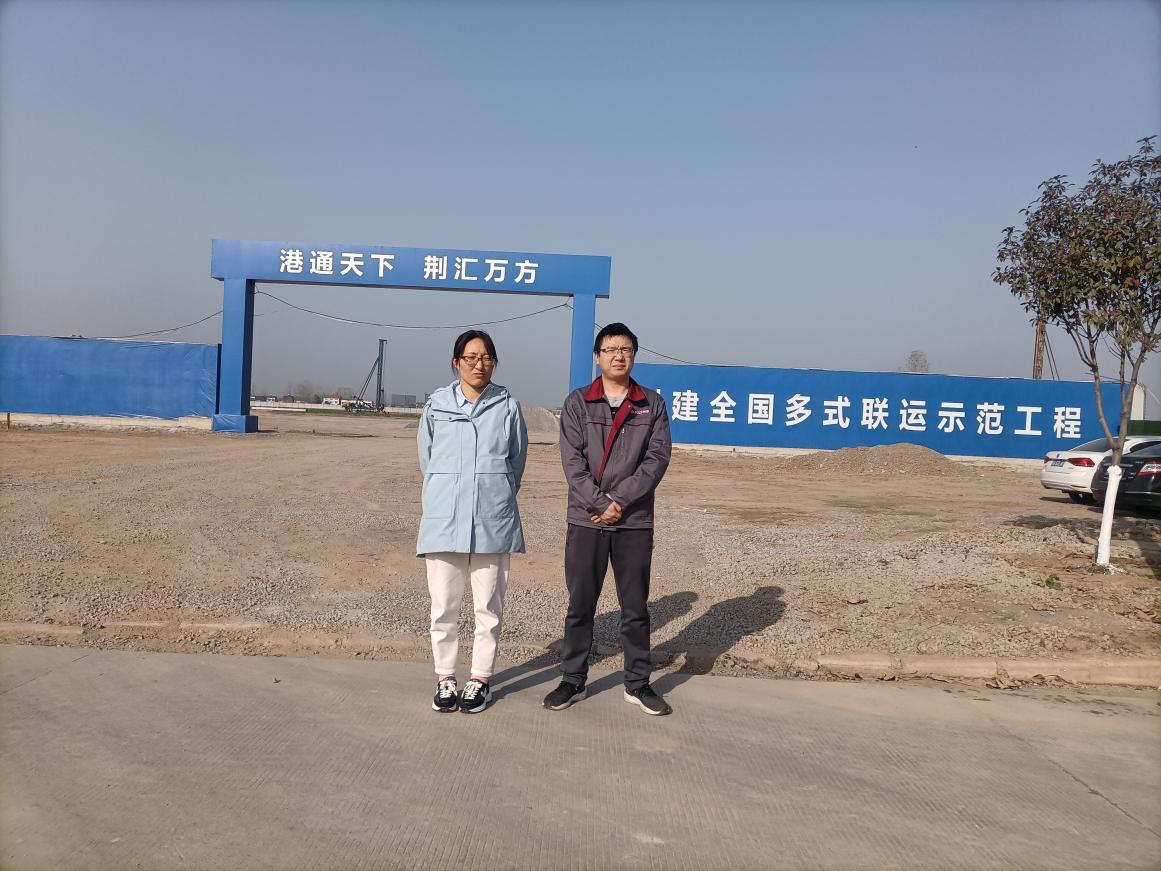 